Subject:	 Food Preparation and Nutrition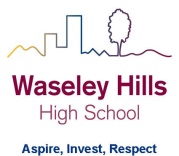 Teacher: Mrs Patel Year:	10			Topic/theme: NEA 1 MockDon’t forget you can access the school drives and resources form the school website: https://www.waseleyhills.worcs.sch.uk/Lesson What you need to take from this lesson Resource to use or hyperlinkTask 1To investigate the working characteristics and functional properties of the ingredients used to make the best chocolate chip cookies. NEA 1 Task_Planning worksheetTask 1:Complete tasks 1 and 2 on the worksheet 2To investigate the working characteristics and functional properties of the ingredients used to make the best chocolate chip cookies. NEA 1 Task_Planning worksheetTask 2:Complete task 3 and 4 on the worksheet3To investigate the working characteristics and functional properties of the ingredients used to make the best chocolate chip cookies. NEA 1 Task_Planning worksheetTask 3:Complete task 5, 6 and 7 on the worksheet4To investigate the working characteristics and functional properties of the ingredients used to make the best chocolate chip cookies. NEA 1 Task_Planning worksheetTask 4:Complete task 8, 9 and 10 on the worksheet5To investigate the working characteristics and functional properties of the ingredients used to make the best chocolate chip cookies. NEA 1 Task_Planning worksheetTask 5:Complete task 11 on the worksheet